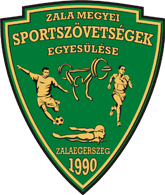 SPORTOLJUNK AZ EGÉSZSÉGÜNKÉRT!Sportolj Sopron! Családi Nap!EFOP-1.8.6-17-2017-00031 azonosító számú, „A Nyugat-Dunántúl régió felnőtt lakosságának prevenciós célú egészségfejlesztése szabadidősport révén” című projekt rendezvénye!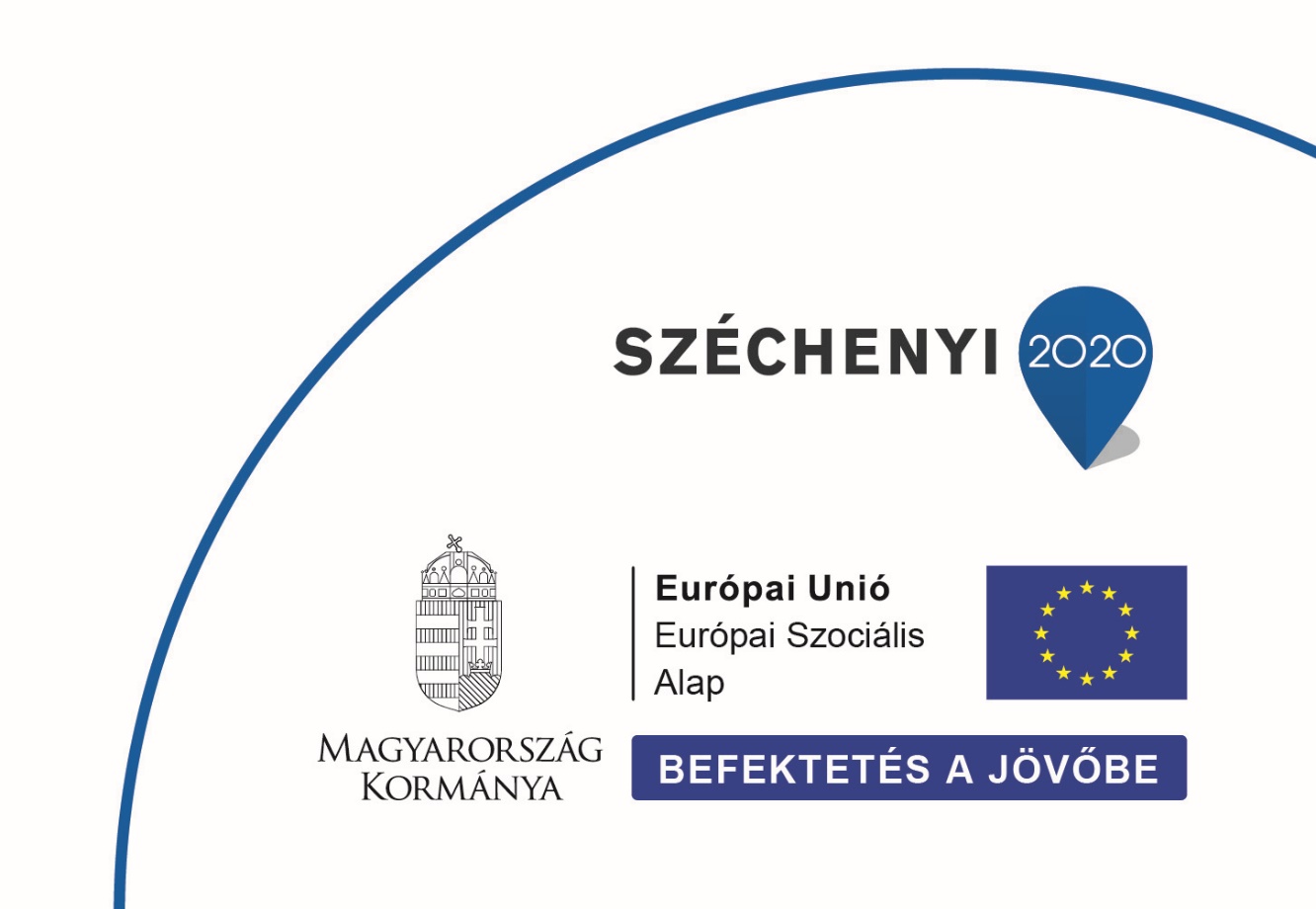 VersenykiírásSportolj Sopron! Családi NapVerseny és a program célja: 	A soproni sportszervezeknek bemutatkozási lehetőség a város és környékbeli települések lakóinak részére, sportágak népszerűsítése és versenyzési lehetőség biztosítása a sportágak iránt érdeklődők számára, a szabadidő egészséges eltöltésére program biztosításaVerseny helyszíne, ideje: 	Városi Stadion és Novomatic Aréna	 9400 Sopron, Lackner Kristóf utca 48.2018. szeptember 8. szombat 10:00 óraVerseny rendezője: 	Sopron Városi Szabadidősport Szövetség					Sopron Megyei Jogú Város Polgármesteri Hivatal 					Sportfelügyeleti CsoportTámogató:		Decathlon, Sopron MJV Polgármesteri HivatalVerseny résztvevői: 			20 év feletti hölgyek és urakNevezés:				Nevezni a helyszínen kell, az adott versenyszám					előtt minimum 15 perccel			A családi nap programjain való részvétel ingyenes!Költségek:	 		A rendezés költségét a rendezők, a részvétel költségét 				a résztvevők fedezik.Versenyszámok:	Kapuralövő verseny: minden versenyzőnek 3 kísérlete van. Az győz, aki a legtávolabbról rúgja be a labdát a 2x1m-es kapuba. Minden versenyző maga határozhatja meg, hogy milyen messziről szeretne próbálkozni.Büntetődobó verseny: minden versenyzőnek 10 kosárra dobási lehetősége van a büntetővonalról. Az győz, aki a legtöbb kosarat éri el. Holtverseny esetén, a következő hibáig dobnak az érintettek. Gokart verseny: minden versenyző 1 kört tesz meg időre. Az győz, aki a leggyorsabban teljesíti az előírt távot.Ügyességi váltó verseny: 3 fős csapatok versengenek a füves ügyességi pályán. A három legjobb időt teljesítő csapatot jutalmazzuk.Sportági bemutatók: rögbi, tenisz, karate, kosárlabda, torna, aikido, rádióforgalmazás, tollaslabda, labdarúgás, atlétika, tánc, kendo, paintball, íjászat, asztalitenisz, szinkronúszás, görkorcsolya, gokart, floorball, jégkorong, ökölvívás, kerekesszékes kosárlabdaEgészségügyi tájékoztató program :10:00 – 11:30 sebész sportszakorvos11:30 – 13:00 dietetikus szakorvos13:00 – 14:00 szakpszichológus   Öltözködés: 		Aki teheti, a zsúfoltság elkerülése végett, már eleve 	sportfelszerelésben jöjjön! Az értékeire mindenki maga vigyázzon, a rendezők azokért felelősséget nem tudnak vállalni. A verseny eső esetén sem marad el! Megfelelő sportruházatról mindenki gondoskodjon.  Étkezés, ellátás: 		A verseny helyszínein büfé üzemel.Mindenkinek jó sportolást kívánunk!A Szervezők